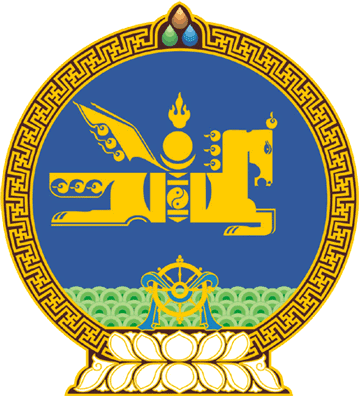 МОНГОЛ  УЛСЫН  ИХ  ХУРЛЫНТОГТООЛ2017 оны 01 сарын 26 өдөр		         	Дугаар 13                    Төрийн ордон, Улаанбаатар хотМонгол Улсын Ерөнхийлөгчийн2017 оны ээлжит сонгуулийг товлонзарлах, сонгуулийн санал авах өдрийгтогтоох тухайМонгол Улсын Үндсэн хуулийн Хорин тавдугаар зүйлийн 1 дэх хэсгийн 3 дахь заалт, Сонгуулийн тухай хуулийн 16 дугаар зүйлийн 16.1, 16.3, 16.6 дахь хэсгийг үндэслэн Монгол Улсын Их Хурлаас ТОГТООХ нь:1.Монгол Улсын Ерөнхийлөгчийн ээлжит сонгуулийг 2017 оны 02 дугаар сарын 01-ний өдрөөс эхлэн товлон зарласугай.           2.Монгол Улсын Ерөнхийлөгчийн анхан шатны сонгуулийн санал авах ажиллагааг 2017 оны 06 дугаар сарын 26-ны өдөр явуулахаар тогтоосугай.3.Монгол Улсын дипломат төлөөлөгчийн газар байрладаг гадаад улсад байгаа сонгуулийн эрх бүхий иргэний санал авах ажиллагааг 2017 оны 06 дугаар сарын 10, 11-ний өдрүүдэд явуулахаар тогтоосугай.4.Энэ тогтоолыг 2017 оны 01 дүгээр сарын 26-ны өдрөөс эхлэн дагаж мөрдсүгэй. МОНГОЛ УЛСЫН ИХ ХУРЛЫН ДАРГА 					М.ЭНХБОЛД 